Vision and Values: Statements 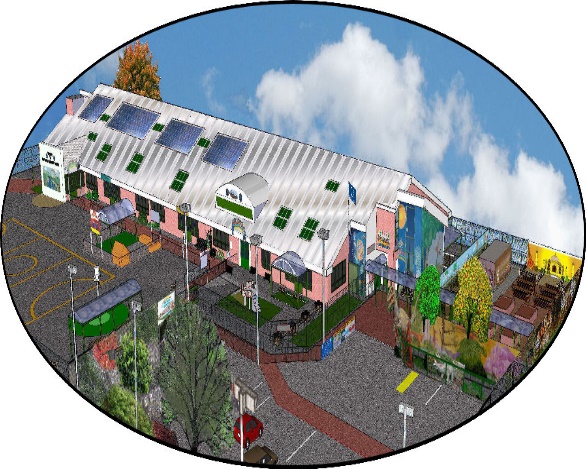 Created December 2018: Reviewed 2020To be approved by full governors: March 2019 School Vision: We aspire to become, remain and uphold the standards of -“A world class centre of outstanding learning”Mission Statement:‘Together we’re better’Our core values:AcceptanceFairnessTrust Equality Respect LeadershipAcceptanceUnderstanding other people’s opinions and inviting constructive professional criticism Willingness to accept new ideas from all sources Supporting others in times of need via professional dialogue and interaction Volunteering when needed for the greater good of the organisation Strong moral principles, acting in the pupil’s best interests Open door policy when appropriate FairnessTransparency (of SLT & meetings)Clarity of communication, avoiding mixed messages, duplication and having a “single voice”Clear policies, used by all that are relevant and appropriate TrustConfidentiality when necessary ApproachabilityListening or asking to reconvene when listening can be of quality DiscreetProfessional honestyProfessional opinion sought, invited and welcomed-when asked for Effective delegation, to staff with the skills to complete duties EqualityConsistent expectations of all staffEmpower all to achieveInclusive practicesRespectLeading by exampleNon-judgementalEmpathetic Outward lookingWilling to learnDemonstrates integritySeeing everyone as part of the wider teamBehaviours: staff and children AcceptanceUnderstanding/ empathising/ different backgrounds/ circumstancesJigsaw/ PHSEZero bullying tolerance – homophobic, bullying, racialFairnessConsistentRewards/ sanctionsOpportunities (extra-curricular)FairtradeInclusionSafety & feeling safeTrustConfidentiality Comfortable talking to staff – approachableOnline safetyForming and modelling strong relationshipsPPG keywordsSNA - KeyworkersSEND – 1:1 supportEqualityOf opportunities, expectations, teamworkAvoid all gender bias Anti-bullyingStrong safeguardingRespectHigh expectationsModelled languageRespectful in discussionRespect different points of viewInternational outlookFor the whole school environmentProfessional Development/ AppraisalAcceptanceMeets individual needsInclusion of a variety of staff beliefs, values, religionHigh quality inclusionFairnessAppraisals for all staffOpportunities for mentoring and coachingOpportunities for all to observe outstanding practicePromotion based on school needs and restructure-preparing others with wider aspiration to leave, if necessary Transparency of processOpportunities to meet peers and provide mutual supportTrustConfidentialityListeningFeel valuedHigh quality induction, mentoring and support Coaching ethosInstructional and supportiveEqualityCPD available to allAll training takes place when planned and promised Governor monitoringStaff developmentRespectMutual respect-treating people, when instructing, in a professional manner  Leading by exampleAll staff have a right to developmentIndividuality is seen as part of each person’s uniqueness CurriculumAcceptanceUnderstanding that children will have different strengths and weaknessesInterests are supported and encouraged Understanding that the need for support is not weaknessBritish values are embeddedFairnessOpportunities are provided for allAccess to broad and balanced curriculum  – monitored effectivelyTargets to challenge allInclusive of all pupils TrustPeer/ self- assessment is encouraged Subject knowledge is deep and shared when possible Independent learning is encouraged Parents trust the school in what is being taughtOnline safety is essential Child led/ enquiry based learning supports a curriculum that meets the child’s interest EqualityDifferentiation, where possible, to support and challenge Relevant/ relatable/ contemporary/ content/ materialOpportunities/ experiences – providing variety of first hand experiencesEnriched/ enjoyableNon gender specific stereotypical lessons or curriculum opportunities RespectCelebrating differences where possible British values/ PHSCE/ Jigsaw/ RE-run through what we teach Showing respect for each other via the language  we use Modelling  language and behaviour by all staff Fairtrade activities highlights and addresses global inequalitiesWe encourage building on children’s prior knowledge VisionAcceptanceEquality: We all can achieve to our absolute maximum level, whilst remaining happy and cared for We accept everyone is different and cater for their needs accordingly Knowing what is/ is not acceptable and act on it accordinglyCelebrating our diverse communityFairnessListening to allTreating all the sameNo discriminationEveryone is valuedExpectations – induction handbook, staff materials TrustFeedback is essential to success be it written or spoken and its effectiveness diminishes the longer it takes after the errorSLT all share same school aspiration All follow school policiesOutstanding teaching  and care side by side Trust that everyone will be treated the samePersonal touch – links with community, open and friendly Introduction to staff profile – building good relationship with communityEqualityNon- judgementalInclusion at all levels Adapt when necessary to include all children/ staffRespectWe always respect: Each individual child/adultThe building and school resourcesFamilies – and our close parent partnershipsKey questions:How do we recruit against these values?How do we develop CPD alongside these values?What happens if we don’t display these values day-day?How do we exemplify these values?